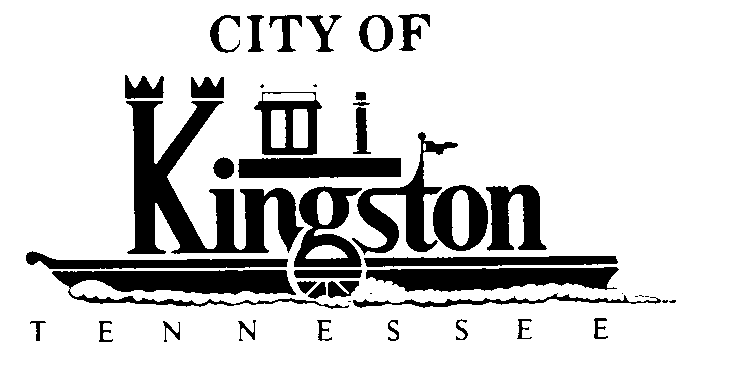 WORK SESSION - KINGSTON CITY COUNCILSeptember 6, 2011 – 6:00 P.M.KINGSTON COMMUNITY CENTER – ROOM CA G E N D ACall to orderInvocation and pledgeSECOND READINGSSecond Reading of an Ordinance Annexing Parcels 085.00; 086.00; and 090.00, Roane County Tax Map 49 on Gallaher Road, and Incorporating the Same Within the Corporate Boundaries of the City of Kingston, TennesseeSecond Reading of an Ordinance Amending the Zoning Map of the City of Kingston, Tennessee by Zoning the Newly Annexed Parcels 085.00, 086.00 and 090.00, Roane County Tax Map 49 on Gallaher Road to C-2, Commercial DistrictDISCUSSION REGARDING THE FOLLOWING ITEMS:Library Grant - Mr. Steve JacksCodes Enforcement - Mr. McPhersonA Proclamation Requested by the Roane Anti-Drug CoalitionA Proclamation Requested by Wellington Place of KingstonAir Evac ServicesThe Annual Report - Mr. PinkertonThe Energy Grant - Mr. PinkertonA Grant Application for a New Fire Truck - Mr. Pinkerton58 Landing Dock - Councilman WhitePublic Relations - Mayor BeetsSpecial Shooting Events - Councilman White